פרוטוקול ועד מקומי 19/07/17חברי ועד נוכחים: לימור רגב, אופיר בן-פורת, אודי תמיר, חיים בן יוסף, אליעזר יפה.משתתפים:  ורד לוין, רוני לביא אלקנה, דפנה טבת, עדי קני, מיכל מינצר, קרן וישניה, יאיר מור.נושאים שעלו בישיבה: הוצג לועד המקומי תקציב החינוך לגיל הרך לשנת תשע"ח. התקציב אושר. תודה לכל העושים במלאכה. הועד מודה במיוחד לדפנה על עבודה רבת שנים ותרומה איכותית להקמה ותחזוקה של מערכת החינוך לגיל הרך בנהלל. דפנה מסיימת תפקידה בסוף אוגוסט ואנו מאחלים לה הצלחה בהמשך דרכה. תודה גם לרוני, על הובלת ועדת חינוך. רוני מסיימת תפקידה כיו"ר ועדה בסוף אוגוסט ואנו מודים לה על תרומה משמעותית וארוכת שנים. ישיבת הועד הבאה תתקיים ביום רביעי, 09.08.17, בשעה 20:30 במזכירות.           נושאים שיידונו:דיון בנושא שילוט בנהלל.דיון בנושא רכז קהילה/רכז חינוך בלתי פורמאליהציבור מוזמן להגיע לישיבהיו"ר הועד: לימור רגב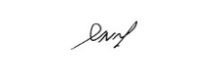 כותב הפרוטוקול: אופיר בן-פורת         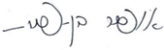 